南京明辉建设集团宁明辉字【2018】4号转发市建委《关于做好建设工程工地雨雪天应对工作的紧急通知》的通知公司各部门、项目部：现将南京市城乡建设委员会《关于做好建设工程工地雨雪天应对工作的紧急通知》转发给你们，望遵照执行。南京明辉建设集团二〇一八年一月二十五日主题词：建筑工程  雨雪  通知 抄报：公司总经理  副总经理南京明辉建设集团综合办公室印发                                      2018年1月25日印发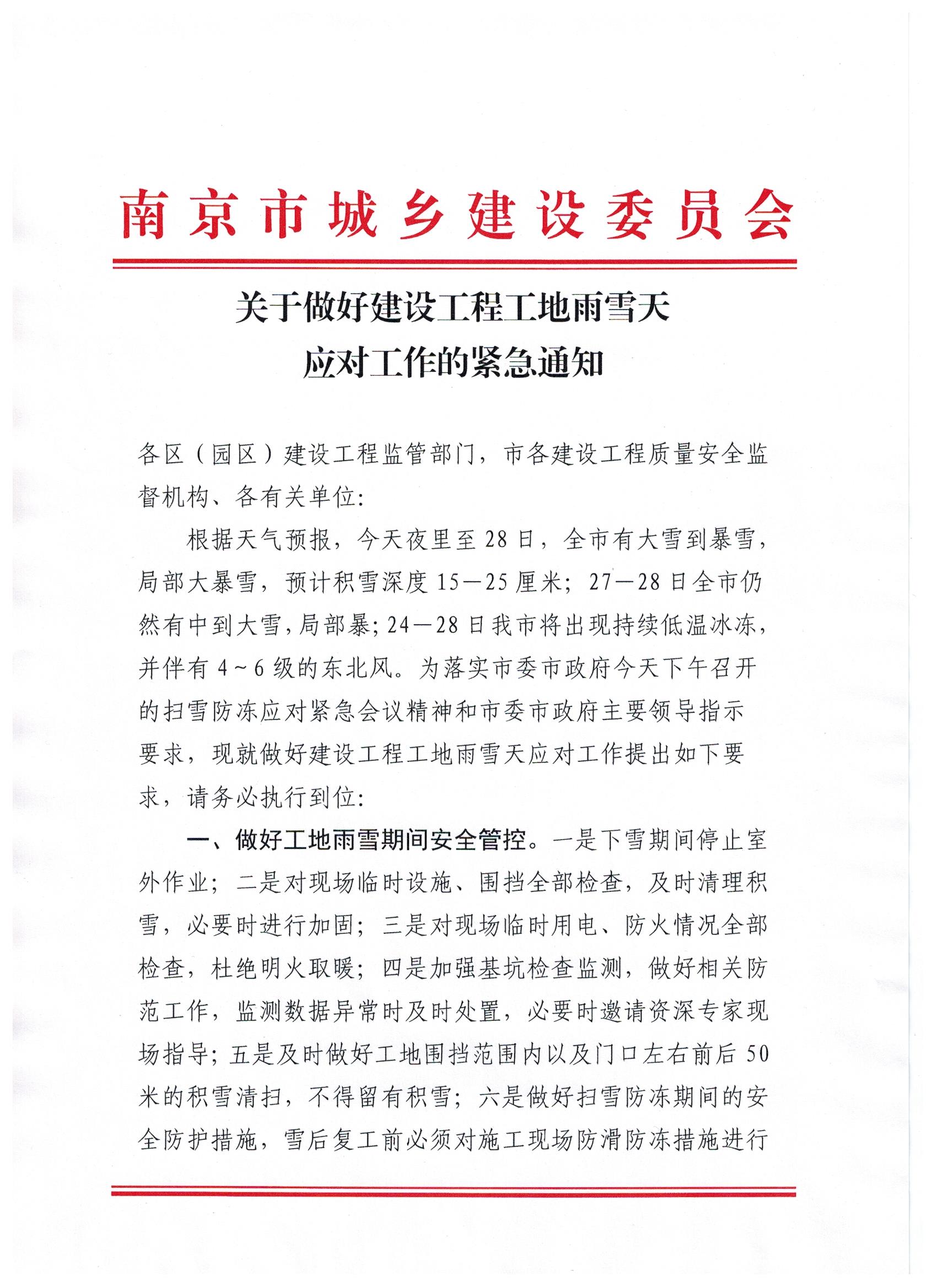 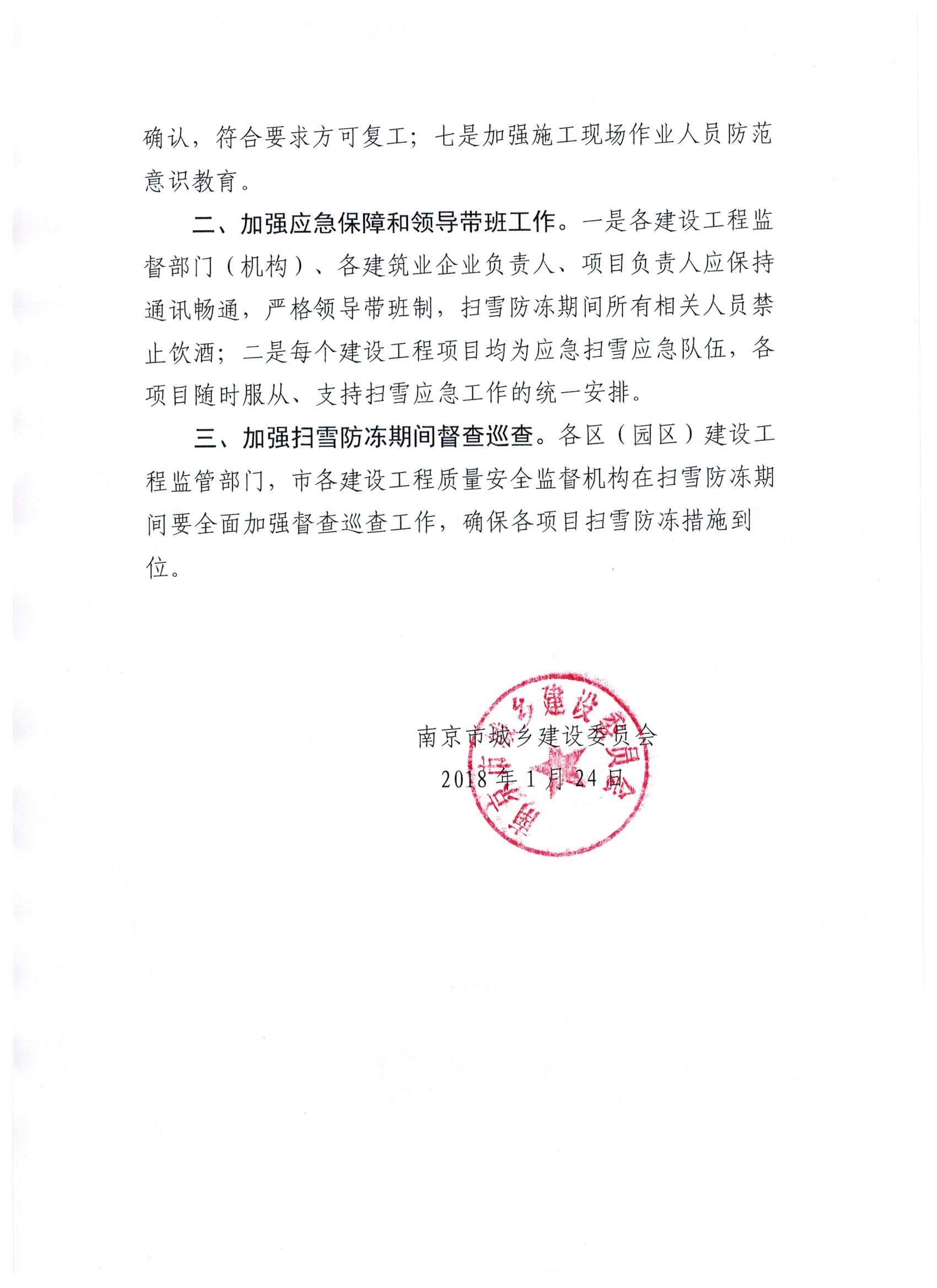 